Конспект занятия по формированию элементарных математических представлений «Геометрические фигуры»                                                                          Цель: закрепление умений различать и называть геометрические фигуры (круг, квадрат, треугольник, куб), основные признаки предметов: цвет, форму, величину.Задачи:1) закреплять умение различать и называть шар (шарик) и куб (кубик) независимо от цвета и размера фигур;2) развивать умение различать контрастные по величине предметы, используя при этом слова большой, маленький; различать количество предметов, используя при этом слова один, много, ни одного;Дидактический наглядный материал:Нам понадобится:  геометрические фигуры из цветной бумаги (желтого, зеленого, синего цветов)Раздаточный материал. Палочки (4 красные и 3 зеленые палочки для каждого ребенка, веревочки).Ход занятия:I часть. Игра «Найди лишнюю фигуру».Подготовьте заранее геометрические фигуры, согласно примера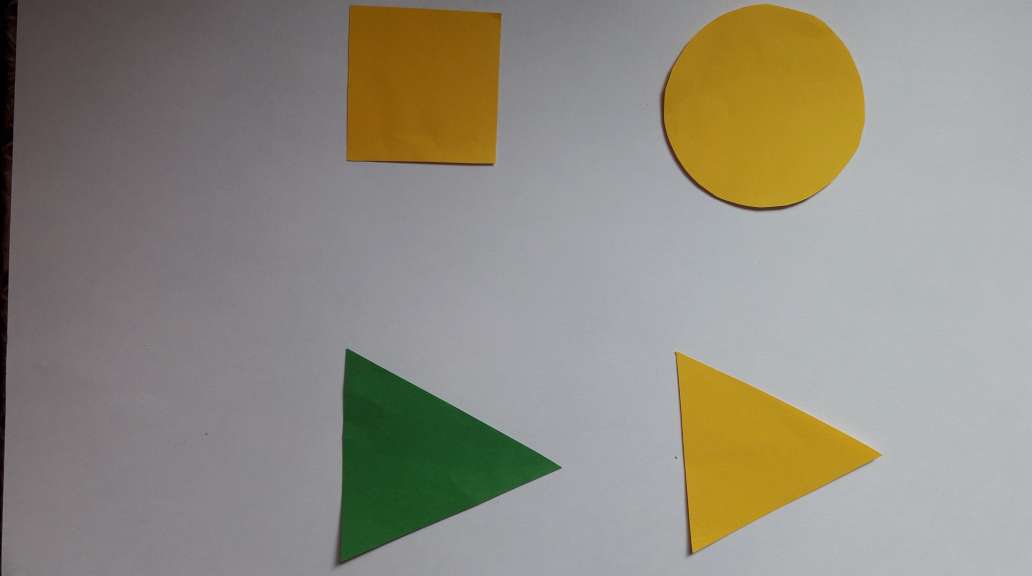 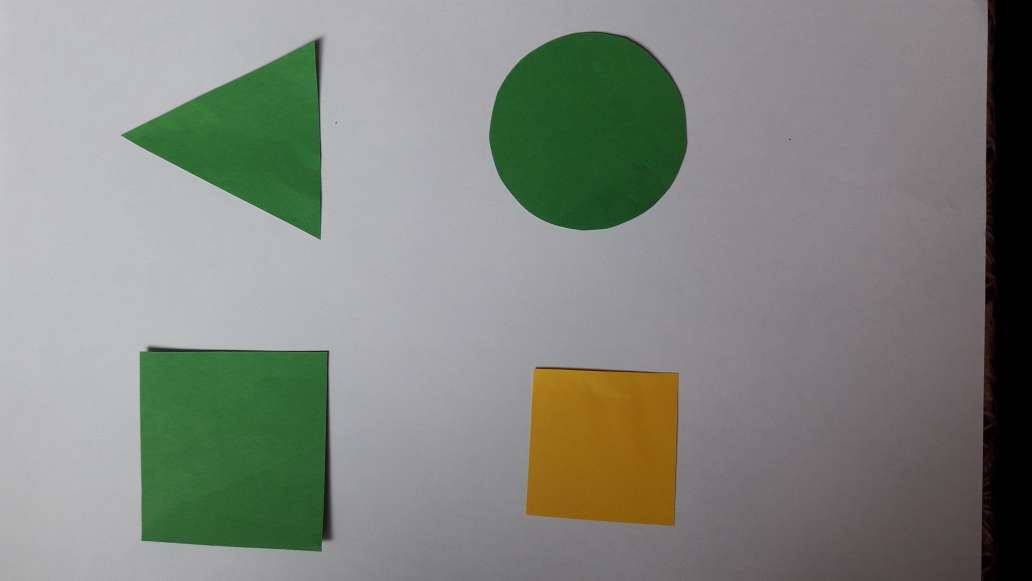 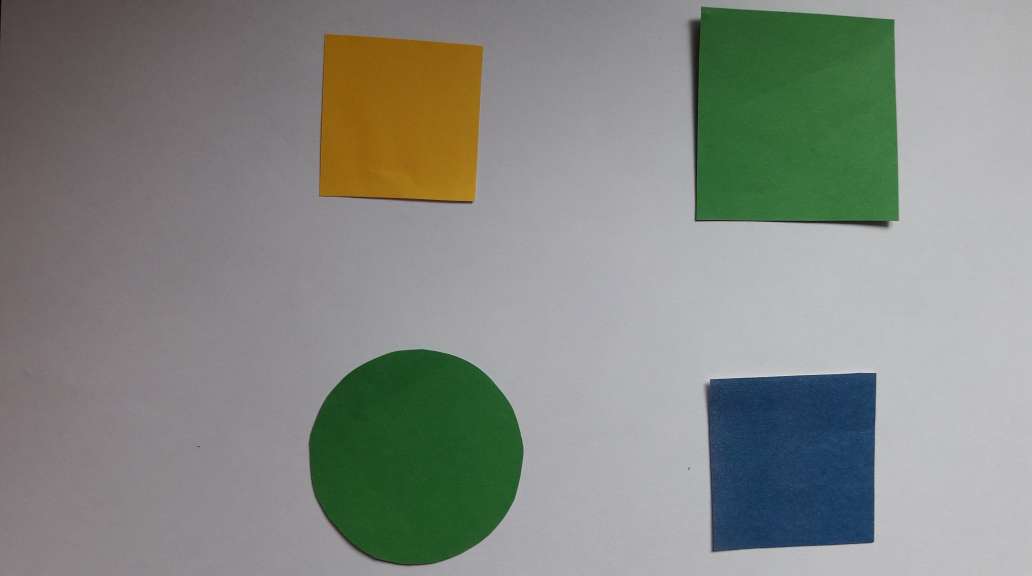 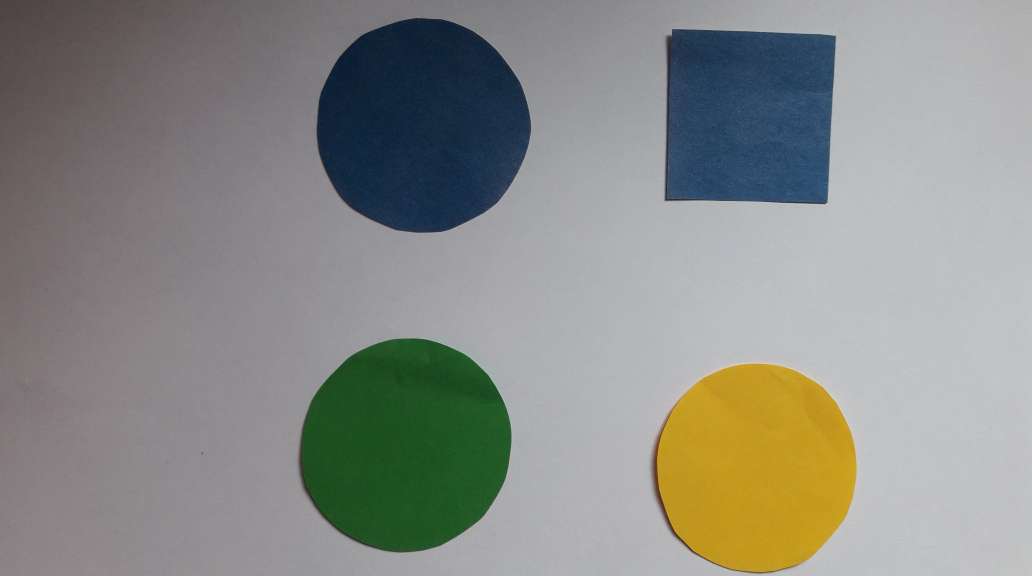  Показывайте ребенку геометрические фигуры (круга, квадрата, треугольника, предлагайте рассмотреть их и спрашивайте: «Чем отличаются фигуры? Чем похожи фигуры? Почему? Какого цвета?» Можно расположить следующим образом, повторить основные цвета и фигуры: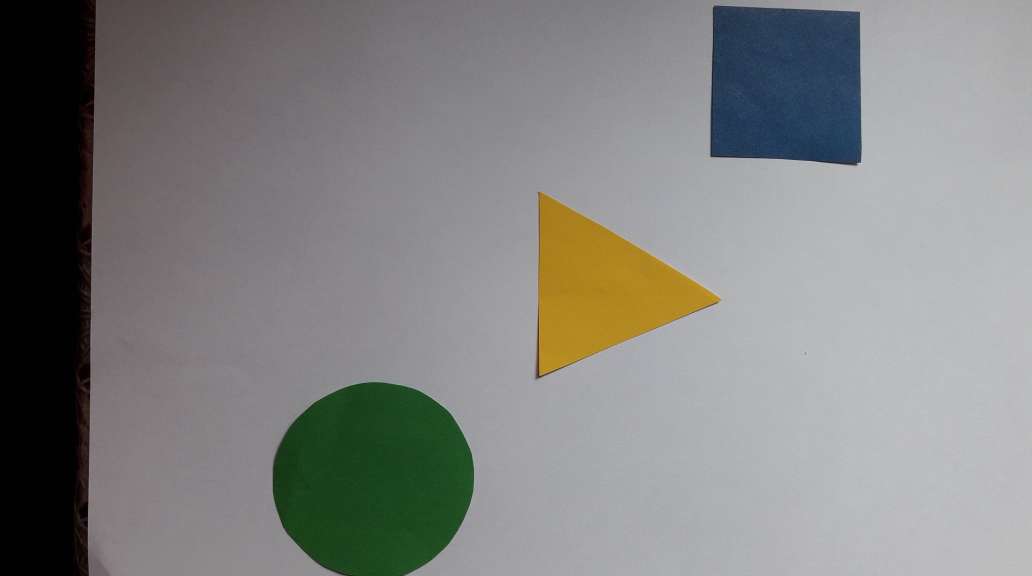 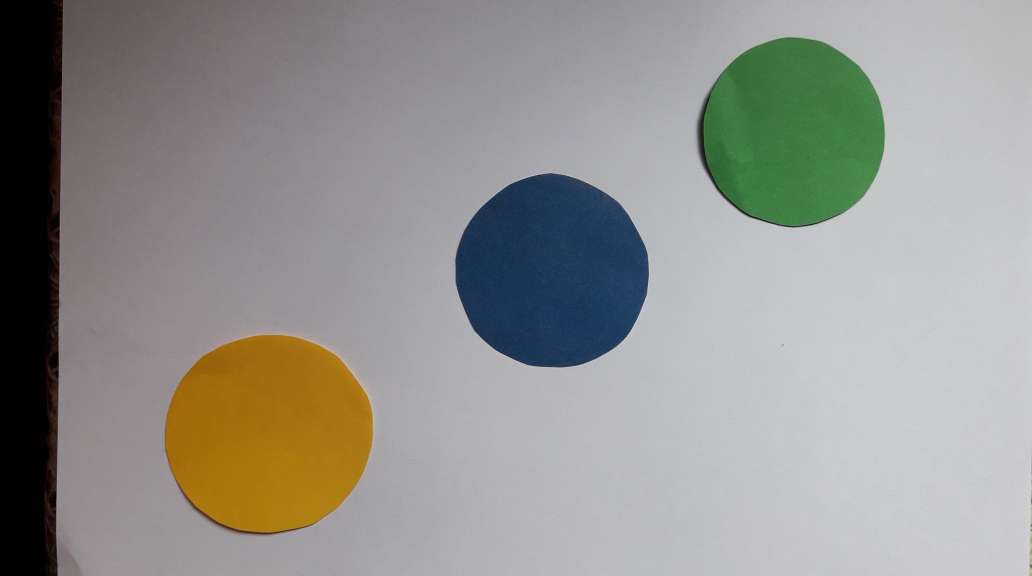 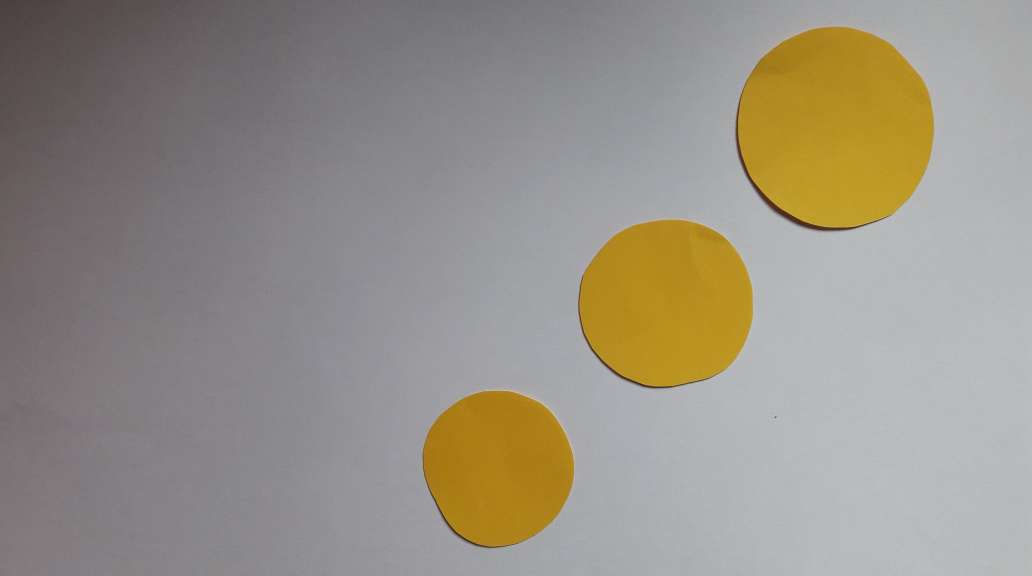 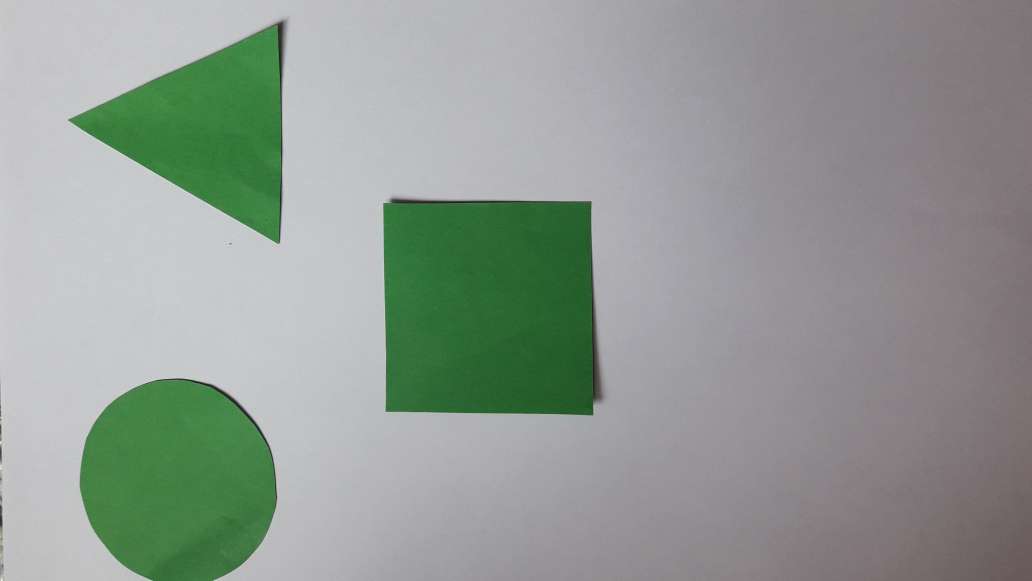 Физкультминутка.Ветер дует нам в лицо,Закачалось деревцо.Ветер тише, тише, тише.Деревцо все выше, выше.II часть. Игра «Построим фигуру».У ребенка 4 красные и 3 зеленые палочки, веревочка.Вы даете задание: «Составь из красных палочек квадрат. Покажи его стороны. Составь из веревочки круг. Обведи его рукой. Составь из зеленых палочек треугольник. Покажи его стороны и углы».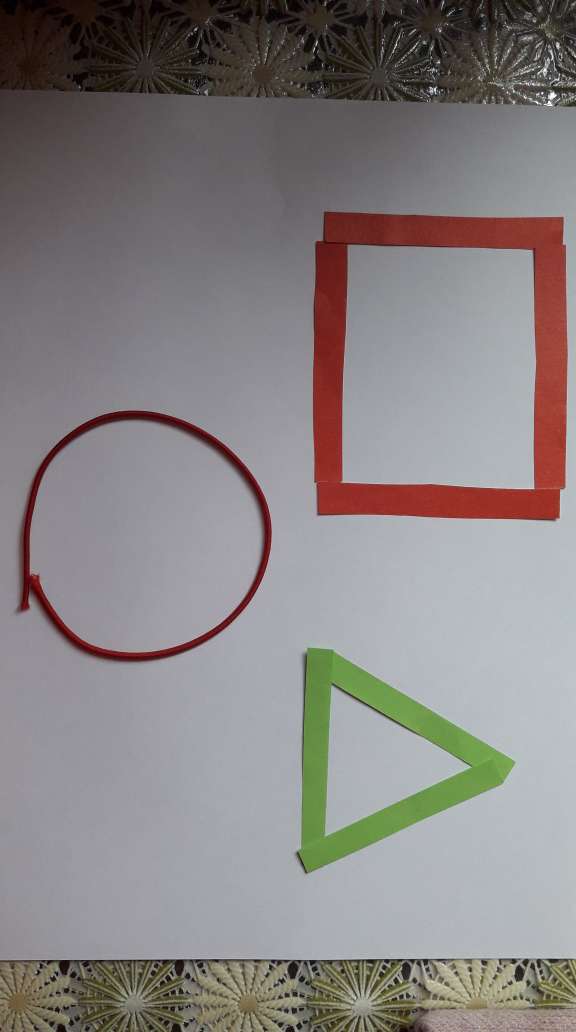 III часть. Игра «Чудесный мешочек».  Подготовьте заранее подходящие геометрические фигуры(могут быть шарики, различные кубики и предметы в виде треугольника)Я — чудесный мешочек, Всем ребятам я дружочек. Очень хочется мне знать, Как вы любите играть.Дети определяют геометрические фигуры на ощупь, затем достают их и называют цвета.Рефлексия.Закрепление знаний: Какие геометрические фигуры мы повторили? Всем спасибо. Все молодцы!